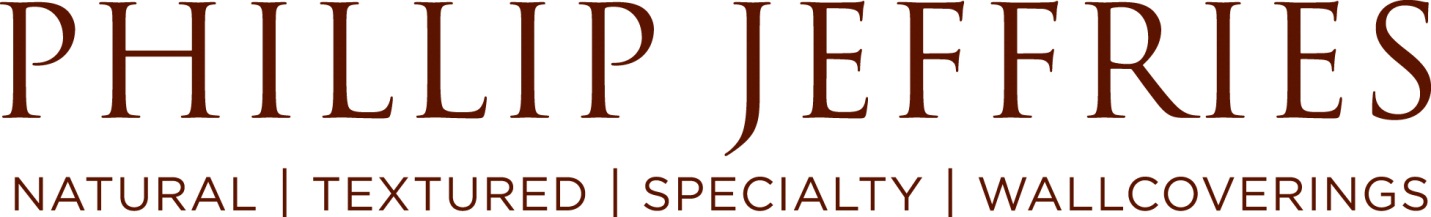 Customer Service RepresentativeDepartment:	London Outside Contract Sales Rep  Reports To:  UK & EU Contract ManagerPost Date: 7/17/19						Phillip Jeffries is looking for a Customer Service Representative! Our sales team is searching for a Rock Star Outside Contract Sales Representative that knows the Interior Design Industry and has fans throughout!  The ideal candidate will be responsible for identifying sales opportunities within the UK contract industry.  Phillip Jeffries luxury design graces the walls of The Bellagio in Las Vegas, Saks Fifth Avenue Department Stores and numerous luxurious homes including Sir Elton John’s.If you’re looking for a rapidly growing company that has the feel of a start-up and the foundation of an established business, Phillip Jeffries may be your next home!This position will report directly to the UK & EU Contract Manager.  What you will be doing:Sales AmbassadorGrow Contract sales within the UKPromote sales by calling on existing and new contract specifiers and commercial interior designers, architects and purchase companiesPlace binders, sampling and point of sales materialProspect new customers/opportunitiesPresent the brand to ensure that it is rememberedMake outbound calls to customers following sample requests in order to close sale or recommend alternative productsUpdate the CRM with pipeline sales information Provide weekly sales reports and monthly recapsWork at ExhibitionsCustomer ServiceQuote pricing, stock and lead timesEnsure promises are kept to customersAct as the voice of Phillip Jeffries in all contacts with customersEnsure satisfactory resolution to any complaintProvide feedback on activities as required and suggestions for improvementAct in an empowered way to ensure excellent serviceEnsure that product knowledge is kept up to date and of a high standardAchieve sales activity goals (number of appointments, binder/tip card placements, sample placements)Must have:1-3 years sales experienceAbility to lift and carry up to 20 kilogramsUpbeat, energetic, can-do attitudeLeadershipTeam playerOrganizationStrong analytical skillsCustomer-centric mentalityLuxury brand experienceOutstanding communication skills, both written and verbalProficient in MS OfficeWell versed with ERP/CRM systemsExperience selling, tracking and reporting on a multiple project pipelineBA degree preferredWhat’s in it for you:Unique culture that includes:Annual Spirit Week with a focus on our core values, team building and having fun!Employee-hosted Wow! Fun! Month parties (including scavenger hunts, team dinners, baseball games, etc.)Annual Holiday Party and PicnicCompetitive salary Paid HolidaysBonus ProgramPension SchemeFor immediate consideration, please e-mail your resume, cover letter and salary requirements to jobs@phillipjeffries.comPhillip Jeffries, the world’s leader in natural, textured and specialty wallcoverings, has been providing award winning designs to the architectural and interior design community for over 40 years.  With a diverse collection of product, Phillip Jeffries has provided luxury goods that grace the walls of properties such as the Wynn Hotel in Las Vegas and the Barney’s New York stores as well as luxurious homes throughout the world.